Speeldag 5 : Vrijdag 4 oktober 2020 – 15h00
SV BREUGEL – SK HEUSDEN 06 3 - 1

Wedstrijdverslag  : 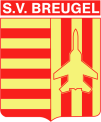 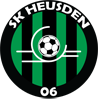 Na een 0-0 ruststand, trok het tweede elftal van SVB in de tweede helft het laken naar zich toe en boekte zijn derde overwinning van het seizoen op vier wedstrijden. Het was Nick Vriens die SVB op voorsprong bracht voor het kwartier. Heusden 06 kon vlug tegenscoren door een Breugelse owngoal. Maar in het laatste kwart vonden Bram Luyckx en Jordie Eyckmans met een beauty nog de weg naar het net. 3-1 en weer drie punten bij op het Breugelse konto.

Opstelling: Justin Navas, Xander Huygels, Thomas Vandebroek, Robin Van Elsen, Bram Luyckx, Sander Pulinx, Frederic Vanchaze, Nick Vriens, Nicholas Scheelen, Dries Luyckx, Senne Oyen, Marnick Vanelderen, Niels Haesevoets, Mikey Prinsen, Jordi Eyckmans

Doelpunten  : 
Gele kaart  : -
Rode kaart  : 
Scheidsrechter  : Wim Gabriëls
Trainer: Jürgen Corstjens (T1), Maarten Jongeneelen (T2)
Afgevaardigde: Guido Wienen
Verzorger: Nick Vriens
Toeschouwers: 55Speeldag 4 : Zaterdag 4 oktober 2020 – 15h00
WATERLOOS-VOORSHOVEN VV - SV BREUGEL  0 - 2

Wedstrijdverslag  : 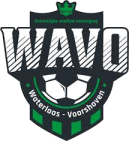 

Opstelling: Justin Navas, Tiemen Swennen, Lennert Diepvens, Rob Hoydongs, Bram Luyckx, Sander Pulinx, Jonas Theunis, Xander Huygels, Mikey Prinsen, Dries Luyckx, Senne Oyen, Björn Nijssen, Glenn Goossens, Fréderic Vanchaze, Jordie Eyckmans  

Doelpunten  : Bram Luyckx, Jordie Eyckmans
Gele kaart  : -
Rode kaart  : Lennert Diepvens
Scheidsrechter  : Luc Schoofs
Trainer: Maarten Jongeneelen (T2)
Afgevaardigde: Freddy Vanchaze
Verzorger: Nick Vriens
Toeschouwers: 35Speeldag 3 : Vrijdag 25 september – 20h00
SV BREUGEL – GT LOMMEL KOLONIE 2 - 3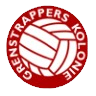 Wedstrijdverslag  : 
Afgelopen vrijdag gaven de Breugelse reserven Lommel Kolonie partij.
De bezoerker hanteerde voornamelijk de lange bal richting hun spitsen.  De eene na de andere werd gedropt in de 16 meter van SV Breugel.
Na15 minuten spelen werd er weer een diepe bal in het strafschop gebied gespeeld en Mikey Prinsen stopte in de ogen van de ref een speler van Lommel foutief af. De toegekende 11-meter werd binnengetrapt (0-1). Niet veel later lag ook de 0 - 2 in de netten en zat Breugel toch wel in de problemen, want het had vooralsnog geen verhaal op de spelstijl van de bezoekers.
Net na de rust konden de bezoekers de score zelfs optrekken naar 0 - 3 en leek de match helemaal beslist.  Toch een sprankeltje hoop toen de bal op de stip ging voor Breugel na handsspel in de 16 meter door een bezoekende verdediger.  Maar Nicholas Scheelen liet dé kans liggen om die sprankeltje hoop te verzilveren en de penalty de bal over doel.  Toch kwam het Breugelse doelpunt er toch via Senne Oyen na een mooie Breugelse aanval.  Naar het einde van de wedstrijd kon SVB zelfs nog terugkomen tot 2 - 3 na een doelpunt van Frederic Vanchaze, maar de tijd was op en de scheids floot af bij deze 2 - 3 stand.
Opstelling: Justin Navas, Bram Luyckx, Nicholas Scheelen, Frederic Vanchaze, Marnick Vanelderen, Senne Oyen, Björn Nijssen, Thomas Vandebroek, Dries Luyckx, Glenn Goossens, Robin Van Elsen, Jonas Theunis, Niels Haesevoets, Mikey Prinsen, Jordie Eyckmans

Doelpunten  : 
Gele kaart  : Frederic Vanchaze
Rode kaart  : -
Scheidsrechter  : Emiel Reynders
Trainer: Jürgen Corstjens (T1), Guy Cortens (KT), Ronny Nijssen (T3)
Afgevaardigde: Guido Wienen
Verzorger: Johan Scheelen
Toeschouwers: 50Speeldag 2 : Zaterdag 12 september – 15h00
SV BREUGEL – SP. GROTE BROGEL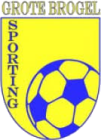 Wedstrijdverslag  : 
Meteen een derby als opener van de competitie. 

SV Breugel mag hun spel spelen van Grote-Brogel en krijgen voldoende ruimte om enkele kansen bijeen te voetballen.  Echter krijgt de thuisploeg in het eerste halfuur toch de beste kansen, na wat slordigheden van Breugel.  SVB blijft niet bij de pakken zitten en drukken Grote-Brogel op hun eigen helft wat leidt tot een mooi uitgespeelde goal.  Céderic leverde een zuivere voorzet af op de voeten van  Nick, die de bal keurig in de hoek plaatst.  Beide ploegen gaan de rust in met deze 0 – 1 stand.Na de rust hetzelfde spelbeeld, waar we voornamelijk kamperen op de helft van de tegenstander. Echter wordt het nog spannend, wanneer Jonas zijn 2de geel pakt.  De opstelling wordt wat aangepast en zelfs met 10 man krijgen we nog de betere kansen om de match helemaal af te maken. Na een corner van Cederic, torent Nicolas boven iedereen uit en kopt de bevrijdende 0-2 binnen.  Grote-Brogel is volledig aangeslagen. Céderic zet na 2 assists de kers op de taart en neemt het Breugelse doelpunt voor zijn rekening. Hij draait mooie weg in de 16 van zijn tegenstander en verschalkt vervolgns de Brogelse keeper.
 Een oververdiende overwinning! 
Opstelling: Justin Navas - Xander Huygels - Nicolas Scheelen - Senne Oyen - Bram Luyckx - Sander Pulinx - Dries Luyckx - Nick Vriens - Glenn Goossens - Lennert Diepvens - Cederic Jacobs - Jonas Theunis - Kevin Buschgens - Mikey Prinsen - Jordie Eyckmans

Doelpunten  : Nick Vriens - Nicolas Scheelen - Cederic JacobsGele kaart  : Jonas Theunis - Glenn Goossens - Mikey Prinsen - Lennert DiepvensRode kaart  : Jonas Theunis (2x geel)
Scheidsrechter  : Johan TielensTrainer: Maarten Jongeneelen (T2), Jürgen Corstjens (T1)Afgevaardigde: Freddy VanchazeVerzorger: Freddy VanchazeToeschouwers: 75Voorbereidingswedstijden:

05/09/2020 – 15h00 : SV Breugel – FC Turkse 3 - 226/08/2020 – 19h00 :  Racing Peer - SV Breugel 7 - 219/08/2020 – 19h30 :  Kadijk SK - SV Breugel  1 - 1